NLC Maths and Numeracy Learning at Home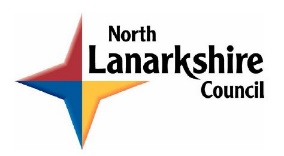 Second Level: Expressions and Equations Work out the value of each of the symbols. 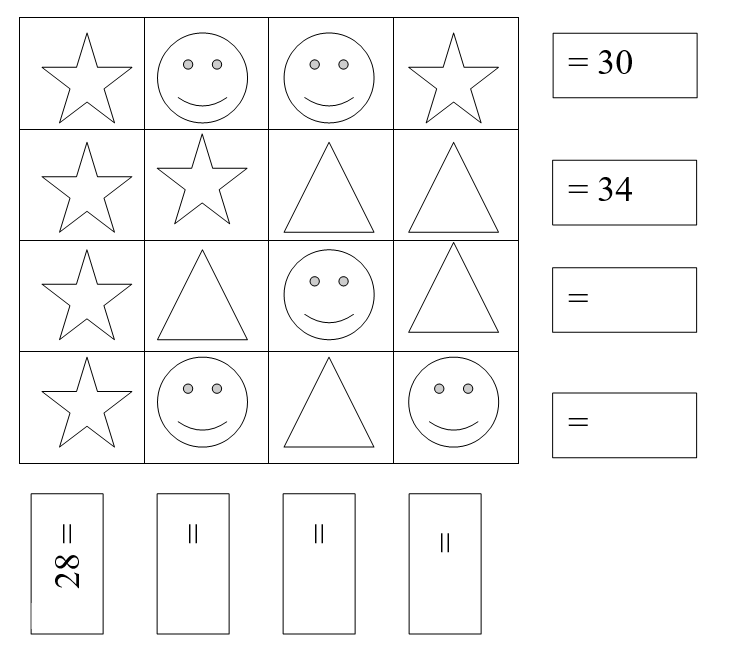 Create your own symbol problem for someone in your family to solve.SymbolValue